PEDIDO DE INFORMAÇÕES nº 114/2018Por meio deste Pedido de Informações refiro-me à falta de capina nas laterais da Avenida Dr. Romeu Carlos Petrilli, no Parque Meia Lua (fotos anexas).Este Vereador já enviou ofício à Subprefeitura do citado bairro solicitando a capina das margens da referida avenida, haja vista que a cada dia que passa esta via vem fechando devido ao grande matagal que se encontra em suas laterais.A limpeza desse local começou há mais de 40 dias, sendo a execução de tal serviço muito lenta, de modo que já começou a crescer mato no local que foi limpo incialmente, enfim, esse trabalho não vem sendo concluído.Recebo várias reclamações de munícipes, principalmente dos muitos trabalhadores que utilizam aquele acesso para voltarem do serviço no período noturno, ocasiões em que se sentem inseguros em transitar pelo local e, com isto, muitos se arriscam a passar pela Rodovia Presidente Dutra. Um agravante é o fato de que na Avenida Dr. Romeu Carlos Petrilli encontra-se a empresa Sany.Assim, diante do exposto, REQUEREMOS à Excelentíssima   desta ,  e    , cumpridas as  , seja encaminhado ao   Municipal de Jacareí o   de :Por qual motivo esse serviço vem sendo executado com lentidão? Por que até a presente data ainda não foi limpa toda a extensão da área?Qual a data prevista para o término da limpeza desse local?Ao  de , subscrevemos. das , 20 de junho de 2018.VALMIR DO PARQUE MEIA LUAVereador – Líder do PSDCVice-PresidenteMatagal na Avenida Dr. Romeu Carlos Petrilli, no Parque Meia Lua: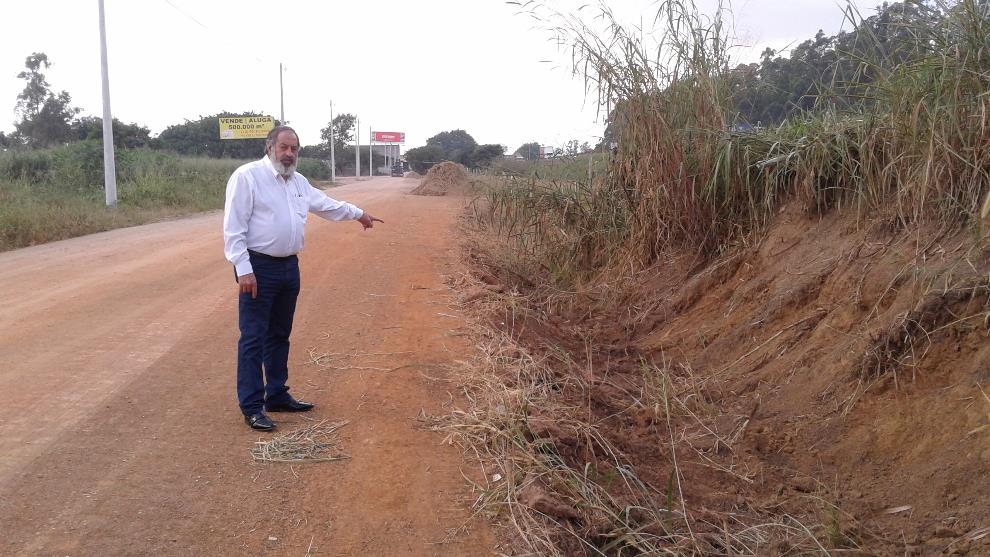 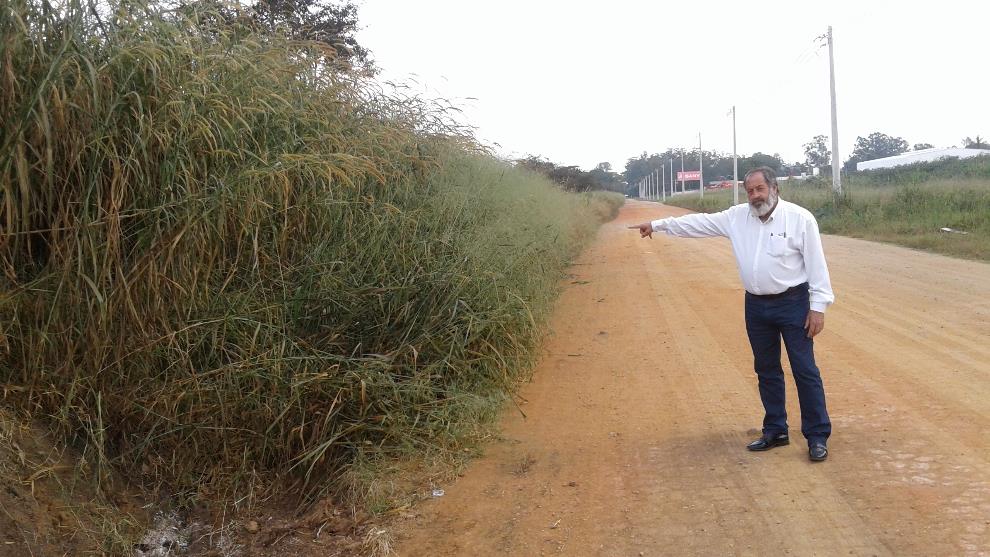 :Requer informações acerca da execução dos serviços de capina e limpeza nas margens da Avenida Dr. Romeu Carlos Petrilli, no Parque Meia Lua.